от 14.12.2022 г.                                                                               			№ 1632О внесении изменений в Постановление городской Администрации от 26.04.2022 № 465«Об утверждении решения об определении временных управляющих организаций для управления многоквартирными домами,расположенными на территории г. Мирного»	В соответствии с частью 17 статьи 161 Жилищного кодекса Российской Федерации, Постановлением Правительства Российской Федерации от 21.12.2018 №1616 «Об утверждении Правил определения управляющей организации для управления многоквартирным домом, в отношении которого собственниками помещений в многоквартирном доме не выбран способ управления таким домом или выбранный способ управления не реализован, не определена  управляющая организация, и о внесении изменений в некоторые акты Правительства Российской Федерации», а также в связи с необходимостью исключения многоквартирного дома из адресного перечня вследствие выбора собственниками помещений многоквартирного дома управляющей организации и переходом дома в управление данной организации, городская Администрация постановляет:           	1. Внести в Приложение к Постановлению городской Администрации от 26.04.2022 № 465 «Об утверждении решения об определении временных управляющих организаций для управления многоквартирными домами, расположенными на территории г. Мирного» (в редакции Постановлений от 19.05.2022 № 543; от 20.05.2022 № 552; от 01.06.2022 № 605; от 05.07.2022 № 767; от 03.08.2022 № 944; от 15.08.2022 № 1012; от 28.09.2022 № 1241; от 06.10.2022 № 1266; от 19.10.2022 № 1362, 07.12.2022 № 1589), следующие изменения:           	1.1. Заголовок подпункта 1.4 изложить в следующей редакции: ООО «МПЖХ» в количестве 207 домов по адресам:»;	1.4. В подпункте 1.4 слова: «ул. Комсомольская, д. 11/2, ул. Советская, д. 11/3, ул. Советская, д. 13/7» исключить.           	2. Опубликовать настоящее Постановление в порядке, установленном Уставом МО «Город Мирный».	3. Настоящее Постановление вступает в силу со дня его официального опубликования.4. Контроль исполнения настоящего Постановления возложить на 1-го Заместителя Главы Администрации по ЖКХ, имущественным и земельным отношениям                   Н.М. Ноттосова.Глава города		                                                                                    А.А. Тонких АДМИНИСТРАЦИЯМУНИЦИПАЛЬНОГО ОБРАЗОВАНИЯ«Город Мирный»МИРНИНСКОГО РАЙОНАПОСТАНОВЛЕНИЕ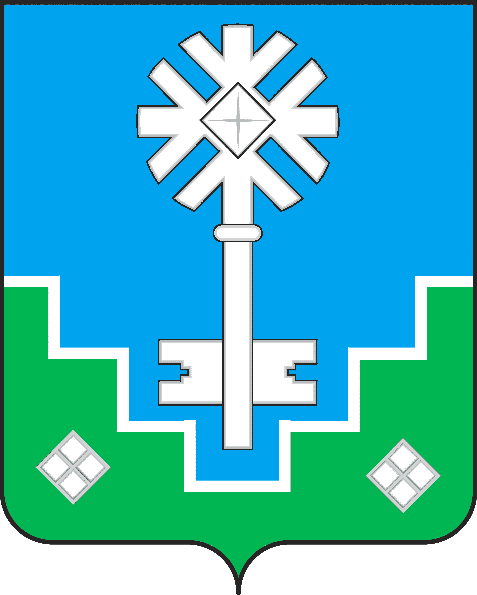 МИИРИНЭЙ ОРОЙУОНУН«Мииринэй куорат»МУНИЦИПАЛЬНАЙ ТЭРИЛЛИИ ДЬАHАЛТАТАУУРААХ